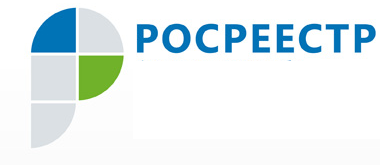 16.08.2017  Более чем в 16 раз увеличилось число заявлений, поданных в электронном виде в Росреестр Югры на регистрацию прав на недвижимое имущество с начала года7 571 заявление на регистрацию прав на недвижимое имущество поступило в Управление Росреестра по ХМАО – Югре в электронном виде с начала года. Это составило 52,5 % от годового целевого показателя.  Как пояснили в Управлении, к категории заявителей, обратившихся к электронным сервисам Росреестра, относятся,  главным образом, органы власти и представители бизнеса, которым выгодно получение электронной цифровой подписи. «Доля государственных услуг, предоставляемых в электронной форме, в среднем по России составляет 3,1 %.  Наш показатель – 4,7  %. С  этим результатом мы входим в первую двадцадку  управлений Росреестра в Российской Федерации, опережая такие  промышленно развитые регионы, как Челябинская и Свердловская области, - говорит руководитель Управления Владимир Хапаев.  Самая большая доля электронных заявлений поступила в Березовский отдел – 18,47 %, в Покачевский отделе – 16,7 %, в Лангепасском отделе – 9,46 %.  Напомним, что электронный сервис по подаче заявлений на государственную регистрацию прав в электронном виде стал доступен россиянам с 1 июня 2015 года Пресс-служба Управления Росреестра по ХМАО – Югре 